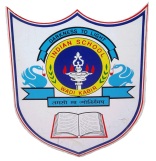     INDIAN SCHOOL AL WADI AL KABIRHoliday Homework Class:VI			           Mathematics	                        18/12/2018Happy New Year 2019Q.NoQuestionsAns1Find the perimeter of a regular pentagon with each side measuring 9cm.45cm2Find the area of a rectangle whose length and breadth are 27m and 15m.    405m23Anisha walks around a square park of side 90 m. Vandana walks around a rectangular park of length 80 m and breadth 60 m. Each one makes four rounds. Who covers less distance and by how much?Vandana  by 320m.4Find the length of the side of an equilateral triangle if the perimeter is 18cm.6cm5Find the perimeter and the area of the given figure: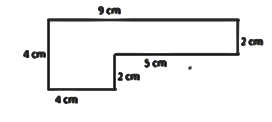 Perimeter = 26cm,Area = 26cm2.6Square slabs of side 40 cm are to paved in a rectangular courtyard of length 24m and breadth 16 m. Find the number of slabs required?2400 slabs7Mr.Verma has an orchard of length and breadth 280m and 200m respectively. He wants to fence it with 4 rounds of barbed wire. Find the cost of fencing at ₹35 per metre.₹1,34,4008A room is 26m long and 15m wide. A 14m square carpet is laid on the floor. What area is not carpeted?194m29A tile of a square is of side 30 cm. How many such tiles would be required to cover a floor of a square room of side 6m?400tiles10The perimeter of a triangle is 22 cm. if its two sides measure 9cm and 6cm, find the length of the third side? 7cm11Hari is 3 years elder than Ashok. Write Hari’s age in terms of Ashok’s age. Take Ashok’s age is ‘p’ years.p+312Find the value of the variable which satisfies the equation by trying the values given in bracket:   = 5   (2 , 5 , 10 , 15)m = 1013In the morning assembly, there are 12 students in a row. What is the number of students in  (a)  ‘p’ rows  (b) 6 rows (c) 20 rows12p,72,240.14The present age of Ashok is ‘y’ years. Answer the following (a) After 5 years what will be his age? (b) What was his age 6 years back?  (c) His grandfather‘s age is 5 times his age, What is the age of grandfather? (d) His father’s age is 6 years more than 3 times his age. What is his father’s age?(a) y+5(b) y-6(c) 5y(d) 3y+615Complete the table and find the solution of the equation  x – 7 = 5 x =1216Pick out the solution from the values given in the bracket. Show that the other values do not satisfy the equation. 5t =35;  ( 5, 7, 10, 12)t =717Identify the equations:  (a) 6m = 6      (b) k+2 < 3    (c) 2w +5 = 7     (d) m + 8 > 2p – 7   a), c)18Identify expressions with variables: 6a – 3     b) 3(6+5) - 2      c) 23 - 6m    d) -3p + 7      e) 5x12 -3x2    a), c), d)19Write algebraic expression for the following.a. Twice a number x added to 8.b. 1 less than 6 times n.c. Product of x and y increased by 3.d. 5 times p divided by three times q.a. 2x+8 b. 6n-1c. xy+3d.20Apples are to be transferred from larger boxes into smaller boxes. When a large box is emptied, the apples from it fill three smaller boxes and still 7 apples remain outside. If the number of apples in a small box are taken to be ‘m’, what is the number of apples in the larger box?3m+7